   Podpis dospěláka:                                                                 Podpis Objevitele:6. týden9. - 13. říjnaCo mám zvládnout tento týden?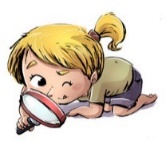 Jak se mi 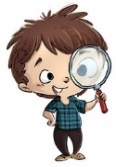 dařilo?Jak se mi dařilo?Jak se mi dařilo?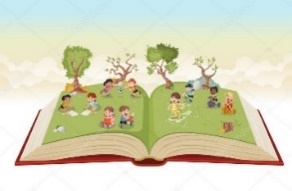 Přečtu písmena, slova a věty napsaná vázaným písmem- samostatná práce v úterý (výstup).Řeknu zpaměti abecedu.Řadím slova podle abecedy. Čtu si tichým čtením ze své knížky.MATEMATIKA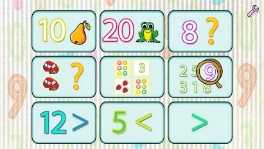 Počítám do 25.MATEMATIKAVyřeším výstaviště a pavučiny.PRVOUKA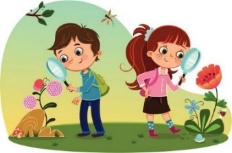 Zlepšuji své vztahy s kamarády ve třídě (středa).PRVOUKAPRVOUKA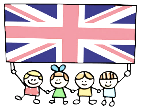 Pojmenuji věci ve třídě.Ukážu na věci ve třídě.MÁ VÝZVA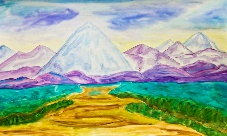 MÁ VÝZVADOMÁCÍ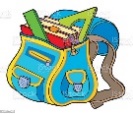 PŘÍPRAVAKaždý den napíšu dvě věty do Deníku. Každý den si chvíli čtu a označím do Deníku. Sbalím si věci na plavání. Vypracuji (dobrovolné) úkoly z matematiky a českého jazyka – do dalšího pondělí.Každý den napíšu dvě věty do Deníku. Každý den si chvíli čtu a označím do Deníku. Sbalím si věci na plavání. Vypracuji (dobrovolné) úkoly z matematiky a českého jazyka – do dalšího pondělí.Každý den napíšu dvě věty do Deníku. Každý den si chvíli čtu a označím do Deníku. Sbalím si věci na plavání. Vypracuji (dobrovolné) úkoly z matematiky a českého jazyka – do dalšího pondělí.Každý den napíšu dvě věty do Deníku. Každý den si chvíli čtu a označím do Deníku. Sbalím si věci na plavání. Vypracuji (dobrovolné) úkoly z matematiky a českého jazyka – do dalšího pondělí.Milí rodiče a Objevitelé, 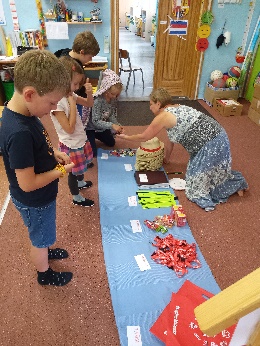 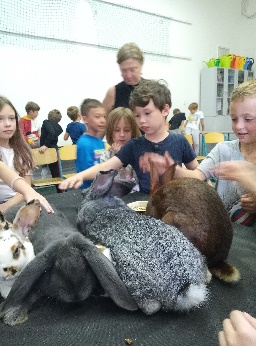 děkujeme mamince Martina za sponzorské dary do našeho fazolového obchůdku. Vstupné na Ornitu (zajíc x králík) jsme uhradili ze zbylých peněz z výletu na  Karlštejn. Ve středu 2 a 3. hodinu bude s celou třídou pracovat Kristýna (školní psycholožka) a navážeme tak na společná setkání z první třídy. Ve čtvrtek 12. 10. proběhne další náhradní hodina plavání. Odcházíme v průběhu třetí hodiny a vrátíme se rovnou na ZŠ Pernerova na oběd. V pátek 13. 10. máme výuku plavání normálně.  Těšíme se na všechny, kteří vyrazí 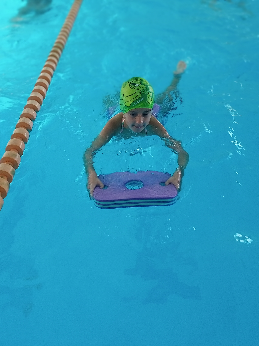 na rodinný třídní výlet. Děkuji za organizaci Kateřině (mamince Josífka). Příští týden budou v naší třídě na náslechu studentky Pedagogické fakulty UK v Praze. Doufám, že se jim u nás bude líbit.   Pěkné podzimní dny přejí Lucka a Alice Milí rodiče a Objevitelé, děkujeme mamince Martina za sponzorské dary do našeho fazolového obchůdku. Vstupné na Ornitu (zajíc x králík) jsme uhradili ze zbylých peněz z výletu na  Karlštejn. Ve středu 2 a 3. hodinu bude s celou třídou pracovat Kristýna (školní psycholožka) a navážeme tak na společná setkání z první třídy. Ve čtvrtek 12. 10. proběhne další náhradní hodina plavání. Odcházíme v průběhu třetí hodiny a vrátíme se rovnou na ZŠ Pernerova na oběd. V pátek 13. 10. máme výuku plavání normálně.  Těšíme se na všechny, kteří vyrazí na rodinný třídní výlet. Děkuji za organizaci Kateřině (mamince Josífka). Příští týden budou v naší třídě na náslechu studentky Pedagogické fakulty UK v Praze. Doufám, že se jim u nás bude líbit.   Pěkné podzimní dny přejí Lucka a Alice Milí rodiče a Objevitelé, děkujeme mamince Martina za sponzorské dary do našeho fazolového obchůdku. Vstupné na Ornitu (zajíc x králík) jsme uhradili ze zbylých peněz z výletu na  Karlštejn. Ve středu 2 a 3. hodinu bude s celou třídou pracovat Kristýna (školní psycholožka) a navážeme tak na společná setkání z první třídy. Ve čtvrtek 12. 10. proběhne další náhradní hodina plavání. Odcházíme v průběhu třetí hodiny a vrátíme se rovnou na ZŠ Pernerova na oběd. V pátek 13. 10. máme výuku plavání normálně.  Těšíme se na všechny, kteří vyrazí na rodinný třídní výlet. Děkuji za organizaci Kateřině (mamince Josífka). Příští týden budou v naší třídě na náslechu studentky Pedagogické fakulty UK v Praze. Doufám, že se jim u nás bude líbit.   Pěkné podzimní dny přejí Lucka a Alice Milí rodiče a Objevitelé, děkujeme mamince Martina za sponzorské dary do našeho fazolového obchůdku. Vstupné na Ornitu (zajíc x králík) jsme uhradili ze zbylých peněz z výletu na  Karlštejn. Ve středu 2 a 3. hodinu bude s celou třídou pracovat Kristýna (školní psycholožka) a navážeme tak na společná setkání z první třídy. Ve čtvrtek 12. 10. proběhne další náhradní hodina plavání. Odcházíme v průběhu třetí hodiny a vrátíme se rovnou na ZŠ Pernerova na oběd. V pátek 13. 10. máme výuku plavání normálně.  Těšíme se na všechny, kteří vyrazí na rodinný třídní výlet. Děkuji za organizaci Kateřině (mamince Josífka). Příští týden budou v naší třídě na náslechu studentky Pedagogické fakulty UK v Praze. Doufám, že se jim u nás bude líbit.   Pěkné podzimní dny přejí Lucka a Alice Milí rodiče a Objevitelé, děkujeme mamince Martina za sponzorské dary do našeho fazolového obchůdku. Vstupné na Ornitu (zajíc x králík) jsme uhradili ze zbylých peněz z výletu na  Karlštejn. Ve středu 2 a 3. hodinu bude s celou třídou pracovat Kristýna (školní psycholožka) a navážeme tak na společná setkání z první třídy. Ve čtvrtek 12. 10. proběhne další náhradní hodina plavání. Odcházíme v průběhu třetí hodiny a vrátíme se rovnou na ZŠ Pernerova na oběd. V pátek 13. 10. máme výuku plavání normálně.  Těšíme se na všechny, kteří vyrazí na rodinný třídní výlet. Děkuji za organizaci Kateřině (mamince Josífka). Příští týden budou v naší třídě na náslechu studentky Pedagogické fakulty UK v Praze. Doufám, že se jim u nás bude líbit.   Pěkné podzimní dny přejí Lucka a Alice 